       CITY OF SPRINGFIELD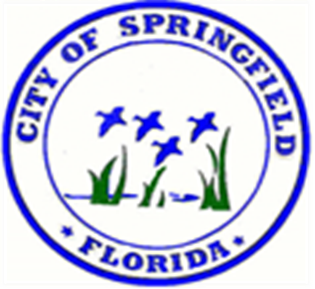                       Attn: Code Compliance            408 School Ave. Springfield, Fl.32401     Telephone (850) 872-7570 Fax: (850) 872-7663                                              REQUEST FOR LIEN SEARCH
Date:     ___________________Rush: (  )  $100.00 per Parcel ID Number in (3) business daysRegular: (  )  $50.00 per Parcel ID Number in (7) to (14) business daysDuplicate Request: (   )  $5.00 per Parcel ID NumberCompany Name: ________________________________________________________________Attention: _____________________________________________________________________Address: ______________________________________________________________________City: ____________________________ State: ________________ Zip Code: _______________Phone: (       ) _____________________ Fax: (___) _____________________________________Email Address: _________________________________________________________________Owner(s) Name: ________________________________________________________________Contact Information: ____________________________________________________________Property Address: ______________________________________________________________Parcel ID Number: ______________________________________________________________Each lien search provides outstanding municipal debts assessed on a specific city property through a utility account, code enforcement or nuisance abatement case, special assessment, and/ or open building permit. Should there be an outstanding municipal debt, payments and release of liens are to be processed by the City Clerk’s office. *** Please note the processing begins upon the receipt and processing of payment. Payments received after 10:00 a.m. will not be processed until the following business date. *** 